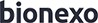 Bionexo do Brasil LtdaRelatório emitido em 19/04/2024 13:31CompradorIGH - HUAPA - HOSPITAL DE URGÊNCIA DE APARECIDA DE GOIÂNIA (11.858.570/0004-86)AV. DIAMANTE, ESQUINA C/ A RUA MUCURI, SN - JARDIM CONDE DOS ARCOS - APARECIDA DE GOIÂNIA, GO CEP: 74969-210Relação de Itens (Confirmação)Pedido de Cotação : 342077119COTAÇÃO Nº 58111 - ACESSORIOS DE EQUIPOAMENTOS MEDICOS - HEAPA ABR/2024Frete PróprioObservações: *PAGAMENTO: Somente a prazo e por meio de depósito em conta PJ do fornecedor. *FRETE: Só serão aceitas propostas com frete CIF e para entrega no endereço: AV. DIAMANTE, ESQUINA C/ A RUA MUCURI, JARDIM CONDE DOSARCOS, AP DE GOIÂNIA/GO CEP: 74969210, dia e horário especificado. *CERTIDÕES: As Certidões Municipal, Estadual de Goiás, Federal, FGTS e Trabalhista devem estar regulares desde a data da emissão da proposta até a data do pagamento.*REGULAMENTO: O processo de compras obedecerá ao Regulamento de Compras do IGH, prevalecendo este em relação a estes termos em caso de divergência.Tipo de Cotação: Cotação Normal Fornecedor :Data de Confirmação :Produto	Código ProgramaçãoFabricante	Embalagem Fornecedor Comentário    Justificativa	PreçoPreçoRent(%) Quantidade Valor Total Usuáriode Entrega	Unitário FábricaCANETA MONOPOLAR MANUAL ELETRODO RETO TIPO FACA DELTRONIX - ESPECIFICACOES: CANETA REUTILIZAVEL, COM DUPLO COMANDO6 MANUAL E CORTE E COAGULAÇAO,MANDRIL UNIVERSAL CONFECCIONADA COM CABO DE SILICONE AUTOCLAVAVEL DE ALTA RESISTENCIA E COM ELETRODO RETO TIPO FACA.58482	-CANETA DE COMANDO MANUAL AUTOCLAVAVEL COM ELETRODO TIPO FACA - SIMILAR E COMPATIVELCAIXAHIPROMED- MORIAH COMERCIO, IMPORTACAO E SERVICOS LTDAnull;1,2,3 - Nãoatende a condição de pagamento/prazo.R$	R$423,0000 0,000020 Unidade	R$8.460,0000Danielly Evelyn Pereira Da Cruz19/04/202409:06CONECTOR LUERLOCK MACHO NAS DUAS EXTREMIDADES- COMPATIVEL COM A MARCA MINDRAY - UNIDADEMASCARA P/ TRAQUEOSTOMIA PVC ADULTO - MODELO ADULTO;- COM ELÁSTICO FIXADOR E CONECTOR 360 PARA OXIGÊNIO;- NÃO ESTÉRIL;- PERMITIR REPROCESSAMENTO14 EM AUTOCLAVE DE FORMALDEÍDO / PERÓXIDO DEHIDROGÊNIO E/OU DESINFECÇÃO QUÍMICA EM ÁCIDO PERACÉTICO;- MATERIAL: PVC (CLORETO DE POLIVINILA) RESISTENTE E NÃO TÓXICO.17861	-MASCARA TRAQUEOSTOMIA ADULTO - HUDDSON/HAOXIHIPROMED- MORIAHCX		COMERCIO, IMPORTACAOE SERVICOS LTDAnull;1,4 - Não atinge faturamento mínimo. 2,3 - Não atende a condição de pagamento/prazo.5 - Não respondeu e-mail de homologação.R$ 25,0000R$	10 Unidade0,0000R$ 250,0000Danielly Evelyn Pereira Da Cruz19/04/202409:06VALVULA REGULADORA DE OXIDO NITROSO ->VALVULA REGULADORAHIPROMED- MORIAH COMERCIO,;1 - Não atinge faturamento mínimo. 2,3 - Nãoatende a	R$	R$Danielly EvelynR$	Pereira Da20	VALVULAREGULADORA P/OXIDO NITROSO - UNIDADE16376	-OXIDO NITROSO - RWR/HAOXICX	IMPORTACAOE SERVICOS LTDAnullcondição depagamento/prazo.4 - Não respondeu e-mail de homologação.269,0000 0,0000	1 Unidade269,0000Cruz19/04/202409:06Total Parcial:51.0	R$9.419,0000Total de Itens da Cotação: 20	Total de Itens Impressos: 4Produto	Código ProgramaçãoFabricante	Embalagem Fornecedor Comentário    Justificativa	PreçoPreçoRent(%) Quantidade Valor Total Usuáriode Entrega	Unitário FábricaFIO CERCLAGEM (FIO DE ACO) N 0.68	A 0.8CM -ENVELOPE41066	-FIO PARA CERCLAGEM0.80MM - REF.	UN40011000082, IOLMedlinn Hospitalares Ltda - Menull	-R$ 99,0000R$	20 EnvelopeR$ 1.980,0000Danielly Evelyn Pereira Da Cruz19/04/202409:06LAMINA DESC. P/9 TRICOTOMIZADOR ELETRICO 3M -(MODELO 9661L)49536	-MEDPEX, APARELHO TRICOTOMIZADOR CIRURGICO COM 100 LAMINAS E BATERIA RECARREGAVELUNDMedlinn Hospitalares Ltda - Menull;1 - Não respondeu e-mail de homologação.R$ 29,9000R$ 0,0000300 Unidade	R$8.970,0000Danielly Evelyn Pereira Da Cruz19/04/202409:06LIGADURA CLIP EXTRA 300.C/6 CLIPS DE TITANIO -> LIGADURA CLIP EXTRA LT 300. COM 18 E/OU 20CARTUCHOS. COM 6 PEQUENOS CLIPS DE TITANIO. COM VISOR. USADO11	PARA38941	-LIGA CLIP LT300 MEDIUM LARGECARTUCHOMedlinn Hospitalaresnull;1,2 - Não atendea condição de	R$	R$20 Unidade	R$Danielly Evelyn Pereira Da CruzMICROCIRURGIA EREIMPLANTES. COMPATIVEL COM EQUIPAMENTO. EMBALADO EM PAPEL GRAU CIRURGICO E COM REG. NO MS.( UNIDADE DE CARTUCHO - UNIDADECARTUCHO/6UND,BHIOSUPPLYLtda - Mepagamento/prazo. 99,00000,00001.980,000019/04/202409:0615	OXIMETRO73728	-	OXIMETRO DEUND	Medlinnnull	;1 - Não atinge	R$	R$5 Unidade	R$DaniellyPORTATIL DE DEDO C/ ALARME SONORO - DESIGN COMPACTO E BAIXO CONSUMO DE ENERGIA; TELA DE LED COM GRÁFICO DE INTENSIDADE DE PULSO; AVISO FINGER OUT: DESLIGA APÓS 8 SEGUNDOS SEMDEDO E PULSO , MEDICLINIHospitalares Ltda - Mefaturamento mínimo. 2 - Não atende a condição de pagamento/prazo.119,0000 0,0000595,0000Evelyn Pereira Da Cruz19/04/202409:06OPERAÇÃO; CAPAPROTETORA EM SILICONE E ESTOJO EM NYLON PARA ARMAZENAMENTO; ALIMENTAÇÃO POR DUAS PILHAS AAA; ALARME SONORO E VISUAL PARA LIMITES MÍNIMOS E MÁXIMOS DE SPO2 E PULSO; PRECISÃO DE 98% NA MEDIÇÃO; ABRANGÊNCIA - PULSO: 30 BPM À 250BPM/SPO²: 50%À 99%Total Parcial:R$ 13.525,0000Total de Itens da Cotação: 20	Total de Itens Impressos: 4Produto	Código ProgramaçãoFabricante	Embalagem Fornecedor Comentário    Justificativa	PreçoPreçoRent(%) Quantidade Valor Total Usuáriode Entrega	Unitário FábricaAGULHA DE CROCHE EM ACO1 INOX P/CIRURGIA VASCULAR N 10 -0,75MM EM AÇO INOXIDÁVEL.61173	-A D INSTRUMENTAIS - AD - ADUNIDADE	O. J. B.Nicesionull;1,2 - Não atinge faturamento mínimo.R$ 95,0000R$ 0,00005 Unidade	R$475,0000Danielly Evelyn Pereira Da Cruz19/04/202409:06AGULHA DE CROCHE EM ACO INOX P/CIRURGIAVASCULAR N 12 -0,60MM EM AÇO INOXIDÁVEL.61174	-A D INSTRUMENTAIS - AD - ADUNIDADEO. J. B. Nicesio;1,2 - Não atinge faturamento mínimo.R$ 95,0000R$	5 UnidadeR$ 475,0000Danielly Evelyn Pereira Da Cruz19/04/202409:06AGULHA DE CROCHE EM ACOINOX P/CIRURGIAVASCULAR N 6 -52477	-A D INSTRUMENTAIS - AD - ADUNIDADEO. J. B. Nicesio;1,2 - Não atinge faturamento mínimo.R$ 95,0000R$	5 UnidadeR$ 475,0000Danielly Evelyn Pereira Da Cruz19/04/202409:0616		ARTERIAL C/VALVULA - PERA27440	-	PREMIUM - PREMIUMUN	O. J. B.Nicesionull	-		R$ 9,9000R$ 0,00006 Unidade    R$ 59,4000CruzParcial:	1.904,1000Total de Itens da Cotação: 20	Total de Itens Impressos: 5Produto	Código ProgramaçãoFabricante	Embalagem Fornecedor Comentário    Justificativa	PreçoPreçoRent(%) Quantidade Valor Total Usuáriode Entrega	Unitário FábricaCABO P\PLACA PACIENTE P\BISTURI MARCA DELTRONIX B- 3600SM -> CABO PARA PLACA PACIENTE5Cabo para Placa Neutra - CP 11Pablo Ferreira Dos;1 - Não respondeu e-mailde homologação.	R$	R$Danielly EvelynR$	Pereira DaCOMPATIVEL COMBISTURI ELETRONICO MICRO PROCESSADO DA MARCA DELTRONIX. MODELO B-3600 SM- UNIDADE38720	-Deltronix -DELTRONIX - DELTRONIXSantos04079917198null- Não atinge faturamento mínimo.478,3500 0,0000	2 Unidade956,7000Cruz19/04/202409:06UMIDIFICADOR OXIGENIO 250ML -> -UTILIZADO EM FLUXOMETROS DE OXIGENIO; - TAMPA INTEGRADA E EQUIPARADA COM TUBO E DIFUSOR PARA GARANTIR BORBULHAMENTO CONTROLADO NASUMIDIFICADOR DE OXIGENIOPablo Ferreira Dos;1 - Não atende a condição de pagamento/prazo.2,3,5 - Não atingefaturamento	R$	R$Danielly EvelynR$	Pereira DaFAIXAS DE VAZAODE 1 A 15 L/MIN. - COPO COM INDICACAO DE NIVEIS MAXIMO E MINIMO. - TODO CONJUNTO ESTERILIZAVEL. - COPO DIFUSOR E TUBO EM POLIPROPILENO. - TAMPA EM NYLON.16532	-FRASCO DE 250ML- DOMAX - DOMAX01	Santos04079917198nullmínimo. 4,6 - Não 16,8500 respondeu e-mailde homologação. 5 - Respondeu frete FOB.0,0000	10 Unidade168,5000Cruz19/04/202409:06VALVULA DE MEDICINAL P/POSTO DE VACUO-> VALVULA DEMEDICINAL P/POSTO DE VACUO (SAIDA REDE VACUO) - UNIDADE38726	-VALVULA MEDICINAL VAC (NIPLE) - PROTEC- PROTECPabloUN	Ferreira Dos Santos04079917198null;1 - Não atinge faturamento mínimo. 2 - Não respondeu e-mail de homologação.3 - Não atende a condição de pagamento/prazo.R$ 69,9800R$ 0,00002 Unidade	R$139,9600Danielly Evelyn Pereira Da Cruz19/04/202409:06Total Parcial:14.0	R$1.265,1600Total de Itens da Cotação: 20	Total de Itens Impressos: 3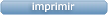 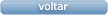 Clique aqui para geração de relatório completo com quebra de páginaTotal Geral:434.0	R$26.113,2600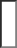 FornecedorFaturamento MínimoPrazo de EntregaValidade da PropostaCondições de PagamentoFreteObservações1HIPROMED-MORIAH COMERCIO, IMPORTACAO E SERVICOS LTDA BELO HORIZONTE - MGDANIEL REIS - 31 2551-5525vendas01@hipromed.com.brMais informaçõesR$ 1.000,000010 dias após confirmação15/04/202430 ddlCIFnull2Medlinn Hospitalares Ltda - MeGOIÂNIA - GO ADEMILTON DANTAS - 6239454005comercial@medlinn.com.brMais informaçõesR$ 1.000,000010 dias após confirmação30/05/202430 ddlCIFnull3O. J. B. NicesioSÃO JOSÉ DO RIO PRETO - SPRicardo Goncalves Nicesio - (17) 3304-7701 rhoss@rhoss.com.brMais informaçõesR$ 500,000020 dias após confirmação30/04/202430 ddlCIFnull4Pablo Ferreira Dos Santos 04079917198GOIÂNIA - GOPablo Ferreira Santos - 6238771635 pasan@pasanhospitalar.comMais informaçõesR$ 150,00007 dias após confirmação30/04/202430 ddlCIFnull12	LINHA38939-	LINHA DEPCHIPROMED-null-	R$R$20 UnidadeR$DaniellyAMOSTRAGEMAMOSTRAGEMMORIAH22,00000,0000440,0000EvelynP/CAPNOGRAFOPARACOMERCIO,Pereira DaC/2.10M -> LINHACAPNOGRAFIA -IMPORTACAOCruzDE AMOSTRAGEMVTC/CRITCARE/GEE SERVICOSPARALTDA19/04/2024CAPNOGRAFO. COM09:062.10M DECOMPRIMENTO ECABO PARAELETROCAUTERIOMONOPOLAR PARAVIDEOCIRURGIA -CABO MONOPOLARPARA USO EMVIDEOCIRURGICAQUE PERMITECONEXÃO COMDaniellyDIVERSAS PINÇASEvelynDISPONIVEIS NOO. J. B.	R$	R$	R$	Pereira Da4 MERCADO, PLUGUE56602-	S&C - S&C - S&CUN	Nicesio	null	-	139,9000 0,0000	3 Unidade	419,7000	CruzBANANA DE*3,97MM PARA19/04/2024CONEXÃO COM09:06PINÇASMONOPOLAR4ES,PRODUZIDOS COMSILICONEAUTOCLAVAVEL EISOÇADO,COMPRIMENTO DE3,0 METROS.PERA DEBORRACHA S/LATEX P/ APARELHODE PRESSAO ->DaniellyPERA P/APARELHOEvelynDE PRESSAOPereira DaPARA APARELHO DE19/04/2024PRESSAO ARTERIAL09:06COM VALVULAREGULADORA(ADULTO) -UNIDADETotal	24.0	R$